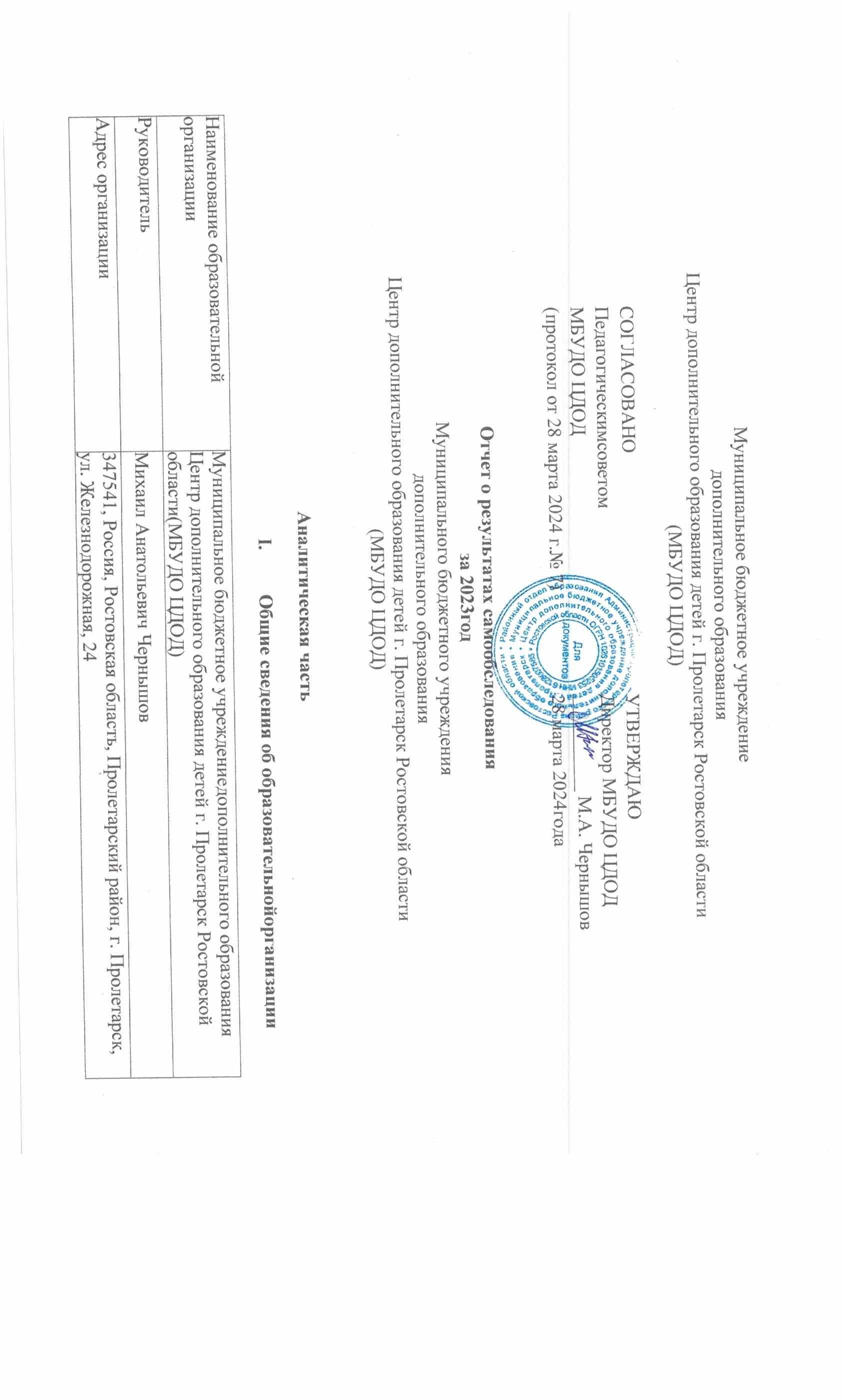 Система управленияорганизациейДеятельность Центра строится на принципах демократии и гуманизма, общедоступности, приоритета общечеловеческих ценностей, гражданственности, свободного развития личности, защиты прав и интересов обучающихся, светского характера образования и информационной открытости.Органы управления, действующие в Центре:Оценка образовательнойдеятельностиОбразовательная деятельность в Центре организуется в соответствии с Федеральным законом от 29.12.2012 № 273-ФЗ «Об образовании в Российской Федерации», СанПиН 2.4.2.2821-10 «Санитарно-эпидемиологические требования к условиям и организации обучения в общеобразовательных учреждениях»;дополнительными образовательными программами, включая учебный план; годовым календарным графиком; расписанием занятий;Уставом Центра; образовательной программой Центра.В Центре добровольно и бесплатно занимаются 920 обучающихся в возрасте от 5 до 18 лет. Учреждение реализует 28дополнительных общеразвивающих программ по пяти направлениям: - техническое; - художественное; - Естественнонаучное;	 - Физкультурно-спортивное; - социально-гуманитарное.В отчетном периодеЦентр сотрудничает с 18 образовательными учреждениями города и района. Основанием возникновения образовательных отношений является приказот 20.09.2023 г № 61 «О комплектовании учебных групп МБУДО ЦДОД на 2023 -2024 учебный год»Возрастной состав обучающихся Образовательная программа Центра реализуется на основе следующих дополнительных общеразвивающих программ:Сведения о численности учащихся МБУДО ЦДОД по реализуемым образовательным программамв 2023 – 2024учебномгодуРеализуемые дополнительные общеразвивающие программы являются основным документом планирования и организации образовательного процесса. Программы разработаны на основе директивных и нормативных документов федеральных органов управления образования, с учетом опыта работы, теории и методики педагогики, психологии, гигиены. Данные программы предусматривают: цели и задачи обучения, программный материал по разделам и по годам обучения; средства и формы подготовки обучающихся. Дополнительные общеразвивающие программы обеспечивают строгую последовательность и непрерывность всего образовательно-воспитательного процесса, базируясь на следующие методы обучения: упражнение, игра, метод проектов, создание проблемной ситуации, практические методы, методы стимулирования учебной деятельности.Исходя из требований, образовательная деятельность по дополнительным общеразвивающим программам направлена на: единство обучения, воспитания и развития творческих способностей учащихся; удовлетворение запросов учащихся и их родителей, предоставляющих ребенку свободный выбор видов и сфер деятельности;  непрерывное образование детей и подростков на протяжении нескольких лет по выбранному учащимся или его родителями (законными представителями) профилю;  ориентацию и адаптацию учащихся в новой среде общения;  закрепление учебных и коммуникативных навыков;  формирование культуры здорового и безопасного образа жизни, укрепления здоровья учащихся; профессиональную ориентацию учащихся;  формирование общей культуры учащихся.Дополнительные общеразвивающие программы утверждены приказом Центра от 15.09.2022г № 43.Все программы соответствуют «Примерным требованиям к содержанию и оформлению образовательных программ дополнительного образования детей», являются модифицированными и предусматривают выполнение обучающих, развивающих и воспитательных функций. МЕТОДИЧЕСКАЯ РАБОТАОсновная цель методической работы учреждения – совершенствование профессиональной компетентности педагога дополнительного образования, как источника повышения качества образовательно-воспитательной деятельности в учреждении.В Центре ведется методическая работа, направленная на совершенствование образовательного процесса, программ, форм и методов деятельности объединений, мастерства педагогических работников. С этой целью в учреждении  созданметодический совет. Порядок его работы определяется Уставом Центра, Положением о методическом совете МБУДО ЦДОД.Методическая работа в Центре направлена на: •	совершенствование содержания и технологий дополнительного образования детей в МБУДО ЦДОД в условиях модернизации современного образования на основе личностно-ориентированного подхода;•	развитие профессиональных компетентностей педагогов Центра, непрерывное повышение профессионального мастерства педагогических работников; •	развитие единого социокультурного и образовательного пространства в условиях интеграции УДО и общеобразовательных школ города;•	мотивация педагогического коллектива к работе в режиме инновационной деятельности.Эти цели предполагали решение следующих задач:•	создание условий для реализации воспитательной системы и развития новых педагогических технологий личностно-ориентированной направленности;•	приведение нормативно-правового и программно-методического обеспечения образовательного процесса в Центре в соответствие с государственными и региональными требованиями к дополнительному образованию;•	разработка учебных программ нового поколения по различным видам досуговой и образовательной деятельности, научно-методических и дидактических материалов;•	организация и проведение мероприятий по повышению качества ведения документации административными и педагогическими работниками (учебно-методическое документационное обеспечение, организационно-распорядительное обеспечение);Приоритетными направлениями методической работы учреждения в текущем году являются:  внедрение в практику прогрессивных педагогических технологий;  создание методических разработок по проведению физкультминуток, динамических пауз, рефлексирующих перемен для обучающихся во время занятий; создание методических разработок по соблюдению техники безопасности на занятиях;  совершенствование педагогического мастерства через курсовую систему повышения квалификации.За отчетный период в учреждении были организованы:  методические объединения и семинары для педагогов дополнительного образования детей и взрослых; открытые занятия в детских объединениях:Методическая работа Центра имеет системный характер, ведется работа по повышению профессионального мастерства педагогических работников.Содержание и качествоподготовкиОхват учащихся по направлениям деятельностиДостиждостижения обучающихся по уровнямВ соответствии с планом внутреннего контроля в целях выявления уровня знаний, умений и навыков учащихся, изучения результатов педагогической деятельности, проведения анализа и прогнозирования тенденции развития образовательного процесса МБУДО ЦДОД заместителем директора совместно с педагогами проводится контрольная диагностика качества знаний, умений и навыков: опрос-беседы, тестирование, зачёты, практические работы, творческие отчёты, также учитываются результаты конкурсов, соревнований.Уровень выполнения контрольных срезов отражает прочность усвоения программного материала, практическую ценность результатов обучения, общий уровень интереса к учебным занятиям.Анализ выполнения итоговых контрольных работучащихся позволяет сделать вывод о соответствии уровня теоретических знаний и практической  подготовки  учащихся программным требованиям. Диагностический контроль в учебных группах проводится по пройденному программному материалу в соответствии с учебно-тематическим планированием работы объединений. Оценка функционирования внутренней системы оценки качестваобразованияВ учреждении система оценки качества образования представляет собой совокупность организационных структур, норм и правил, диагностических и оценочных процедур, обеспечивающих на единой основе оценку образовательных достижений обучающихся, эффективности выполнения дополнительных общеразвивающих программ.Разработанная Программа внутриучрежденческого контроля дает возможность отслеживать:  качество работы педагогических работников, реализацию образовательных программ в полном объеме (прохождение материала, проведение тематических занятий, экскурсий, викторин, конкурсов и др.);  наличие положительного эмоционального микроклимата на занятиях и пр. В рамках контроля использовались разные формы и методы работы: административные плановые проверки, наблюдение, проверка документации, анализ контрольных занятий, анализ учебно-тематических планов и программ. Вопросы контроля рассматривались на общих собраниях трудового коллектива, на заседаниях педагогического иметодического советах.Оценка кадровогообеспеченияНа 31 марта 2023 годавучреждении работают31 педагог дополнительного образования детей и взрослых, из них 10педагогических работников – основных, 21педагог – внешние совместители.  Кадровый состав МБУДО ЦДОД Оценка материально-техническойбазыИсточником финансирования Центра являются бюджетные средства. В учреждении установлена пожарная сигнализация.Для усиления системы противодействия терроризму в Центре выполнены следующиемероприятия:- изданы приказы с назначением ответственных лиц за:обеспечение пожарной безопасности;о мерах повышения антитеррористической безопасности;об организации охраны труда;о проведении инструктажей по охране труда;о назначении лиц, ответственных за безопасную эксплуатациюэлектроустановок.- территория Центра огорожена; ведется видеонаблюдение.Оборудование используется рационально, ведется учет материальных ценностей. Все помещения учреждения соответствуют санитарным и гигиеническим нормам, нормам пожарной и электробезопасности, требованиям охраны труда учащихся и работников Центра. Поддерживается в рабочем состоянии система водоснабжения, канализации. Учреждение имеет: доступ к сети Интернет; официальный сайт,также постоянно функционирует электронная почта.  Результаты анализа показателей деятельности организацииДанные приведены по состоянию на 31 марта 2023 года.Телефон, факс(8 86374) 9-33-75Адрес электронной почтыcdod98@mail.ruУчредительРайонный отдел образования Администрации Пролетарского района Ростовской областиДата создания27 октября 1998года путем слияния учреждений дополнительного образования «Станция Юных Техников» и «Дом Детского Творчества»Лицензияот 07 мая 2015 года № 4782 серия 61 ЛО1 № 0002389Свидетельство о государственной аккредитации----Наименование органаФункцииДиректор- организует разработку и принятие локальных нормативных актов, индивидуальных распорядительных актов;- утверждает структуру, штатное расписание Центра, план финансово-хозяйственной деятельности, годовую бухгалтерскую отчетность и регламентирующие деятельность Центра, внутренние документы;- контролирует работу и  осуществляет общее руководство Центром; 	- решает другие вопросы текущей деятельности.Общественный советРассматривает вопросы:- согласование локальных актов в пределах своей компетенции; - учреждение поощрений обучающимся за особые успехи в учении, в интеллектуальных, творческих, спортивных состязаниях;- принятие решения об исключении обучающихся из Центра; - заслушивание администрации Центра о расходовании бюджетных средств, использовании иных источников финансирования;- представление интересов Центра в исполнительных органах власти, общественных объединениях, а также, наряду с родителями (законными представителями), интересов обучающихся, обеспечивая социально-правовую защиту несовершеннолетних;-решение других вопросов текущей деятельности Центра.Педагогический советОсуществляет текущее руководство образовательной деятельностью Центра, в том числе рассматривает вопросы:обсуждение и выбор различных вариантов содержания образования, форм и методов образовательного процесса и способов их реализации; принятие локальных актов, регламентирующих образовательную деятельность; обсуждение принимаемых образовательных программ, в т. ч. всех их компонентов;организация работы по повышению квалификации педагогических работников, развитию их творческих инициатив; принятие решения о награждении обучающихся, добившихся особых успехов в учении;рассмотрение вопроса об исключении обучающегося из Центра, представление решения Управляющему совету Центра; принятие решения о представлении к награждению педагогических работников;Общее собрание работниковРеализует право работников участвовать в управлении образовательной организацией, в том числе: принятие Правил внутреннего трудового распорядка Центра по представлению директора Центра;  ведение коллективных переговоров с администрацией Центра по вопросам заключения, изменения, дополнения коллективного договора и контроля за его выполнением; принятие коллективного договора;заслушивание ежегодного отчета совета трудового коллектива и администрации Центра о выполнении коллективного договора; определение численности и срока полномочий комиссии по трудовым спорам, избрание ее членов;выдвижение коллективных требований работников Центра и избрание полномочных представителей для участия в решении коллективного трудового спора;принятие решения об объявлении забастовки и выборы органа, возглавляющего забастовку;решает другие вопросы текущей деятельности Центра.Дети дошкольного возраста5 - 6 лет-340 человек36,96%Дети младшего школьного возраста7 – 10 лет-273 человек29,76 %Дети среднего школьного возраста 11-15 лет-275человек29,89%Дети старшего школьного возраста 16-18 лет-42 человек4,57%№ детского объединенияп/пНазвание программыКоличество учебных группКоличество учащихся по программетехническое направлениетехническое направлениетехническое направлениетехническое направление1Картинг5 групп572Спортивная радиопеленгация4 группы483Судомоделирование2 группы244Авиамоделирование1 группа155Начальное техническое моделирование(3 дополнительные общеразвивающие программы)8 групп966Робототехника1 группа67БПЛА2 группы19Итого учащихся по направлениюОбщее количество учебных групп по направлению – 23Итого учащихся по направлениюОбщее количество учебных групп по направлению – 23Итого учащихся по направлениюОбщее количество учебных групп по направлению – 23265Туристско-краеведческое направлениеТуристско-краеведческое направлениеТуристско-краеведческое направлениеТуристско-краеведческое направление8«Юный краевед»1 группа12Итого учащихся по направлению:Общее количество учебных групп по направлению – 1Итого учащихся по направлению:Общее количество учебных групп по направлению – 1Итого учащихся по направлению:Общее количество учебных групп по направлению – 112Художественное направлениеХудожественное направлениеХудожественное направлениеХудожественное направление9Флористика2 группа2510Театральное7 группы8211«Умелые ручки»13 группа15812Декоративная аппликация2 групп1813Театр кукол 2 групп6714Удивительные клубочки1 группа1215Хореография4 группы42Итого учащихся по направлению:Общее количество учебных групп по направлению – 31Итого учащихся по направлению:Общее количество учебных групп по направлению – 31Итого учащихся по направлению:Общее количество учебных групп по направлению – 31404Физкультурно-спортивное направлениеФизкультурно-спортивное направлениеФизкультурно-спортивное направлениеФизкультурно-спортивное направление16ВПК Защитник 13 группа162Итого учащихся по направлению:Общее количество учебных групп по направлению – 13Итого учащихся по направлению:Общее количество учебных групп по направлению – 13Итого учащихся по направлению:Общее количество учебных групп по направлению – 13162Социально-гуманитарное направлениеСоциально-гуманитарное направлениеСоциально-гуманитарное направлениеСоциально-гуманитарное направление17Эрудит «Живое слово»1 группа1517Эрудит1 группа12Итого учащихся по направлению:Общее количество учебных групп по направлению – 2Итого учащихся по направлению:Общее количество учебных групп по направлению – 227Естественнонаучная направлениеЕстественнонаучная направлениеЕстественнонаучная направлениеЕстественнонаучная направление18Эрудит геометрия2 группа2419Компьютерная мастерская2 группа26Итого учащихся по направлению:Общее количество учебных групп по направлению – 4Итого учащихся по направлению:Общее количество учебных групп по направлению – 450УчебныйгодВсегообучающихсяСпортивно-техническоеТуристско-краеведческоеВоенно-патриотическоеХудожественно-эстетическоеСоциально-педагогическоеСоциально-педагогическое2021-2022783248261344056562022-202378325936134185757ВсегообучающихсяТехническоеТуристско-краеведческоеФизкультурно-спортивноеХудожественноеЕстественнонаучноеСоциально гуманитарное2023-2024920265121624045027Кол-воучастниковУровень Уровень Уровень Уровень Уровень Уровень Уровень Уровень Уровень Уровень Кол-воучастниковУчрежденческийУчрежденческийМуниципальныйМуниципальныйЗональныйОбластнойОбластнойВсероссийскийВсероссийскийМеждународныйДостижения обучающихся в 2022-2023 учебном году Достижения обучающихся в 2022-2023 учебном году Достижения обучающихся в 2022-2023 учебном году Достижения обучающихся в 2022-2023 учебном году Достижения обучающихся в 2022-2023 учебном году Достижения обучающихся в 2022-2023 учебном году Достижения обучающихся в 2022-2023 учебном году Достижения обучающихся в 2022-2023 учебном году Достижения обучающихся в 2022-2023 учебном году Достижения обучающихся в 2022-2023 учебном году Достижения обучающихся в 2022-2023 учебном году 823участника823участникаЛичные:1 место – 462 место – 323 место – 28Командные:1 место – 82 место – 63 место - 5Личные:1 место – 462 место – 323 место – 28Командные:1 место – 82 место – 63 место - 5Личные:1 место – 452 место –353 место – 21Командные:1 место – 122 место – 63 место - 7Личные:1 место –472 место –533 место – 47Командные:1 место – 182 место –163 место – 18Личные:1 место –472 место –533 место – 47Командные:1 место – 182 место –163 место – 18Личные:1 место – 292 место –323 место –26Командные:1 место - 5 2 место - 43 место - 7Личные:1 место – 292 место –323 место –26Командные:1 место - 5 2 место - 43 место - 7Личные:1 место - 52 место – 103 место - 8Командные1 место -32 место – 2----	Достижения обучающихся в 2023-2024 учебном году(на 31.03.2023 )		Достижения обучающихся в 2023-2024 учебном году(на 31.03.2023 )		Достижения обучающихся в 2023-2024 учебном году(на 31.03.2023 )		Достижения обучающихся в 2023-2024 учебном году(на 31.03.2023 )		Достижения обучающихся в 2023-2024 учебном году(на 31.03.2023 )		Достижения обучающихся в 2023-2024 учебном году(на 31.03.2023 )		Достижения обучающихся в 2023-2024 учебном году(на 31.03.2023 )		Достижения обучающихся в 2023-2024 учебном году(на 31.03.2023 )		Достижения обучающихся в 2023-2024 учебном году(на 31.03.2023 )		Достижения обучающихся в 2023-2024 учебном году(на 31.03.2023 )		Достижения обучающихся в 2023-2024 учебном году(на 31.03.2023 )	300300Личные:---Командные:--Личные:---Командные:--Личные:1 место – 262 место –26 3 место – 30Командные:1 место – 112 место - 113 место – 9 Личные:1 место – 172 место – 93 место – 11Командные:1 место – 72 место - 83 место – 5Личные:1 место – 172 место – 93 место – 11Командные:1 место – 72 место - 83 место – 5Личные:1 место – 122 место – 183 место – 15Командные:	1 место - 1	2 место –13 место - 3Личные:1 место – 122 место – 183 место – 15Командные:	1 место - 1	2 место –13 место - 3Личные:1 место - 102 место – 83 место - 8Командные1 место - 2Педагогический составПедагогический составОбразованиеОбразованиеСтаж работыСтаж работыСтаж работыСтаж работыПедагогический составПедагогический составВысшееСреднее профессиональноедо5 летот5 до 10 летот10 до 20 лет20 лет и болееОсновные10554132Совместители332211512610Всего432716913912Показатели деятельности организации дополнительного образования, подлежащей самообследованию
(утв. приказом Министерства образования и науки РФ от 10 декабря . № 1324)Показатели деятельности организации дополнительного образования, подлежащей самообследованию
(утв. приказом Министерства образования и науки РФ от 10 декабря . № 1324)Показатели деятельности организации дополнительного образования, подлежащей самообследованию
(утв. приказом Министерства образования и науки РФ от 10 декабря . № 1324)№ п/пПоказателиЕдиница измерения1.Образовательная деятельность1.1Общая численность учащихся, в том числе:9201.1.1Детей дошкольного возраста (3-6 лет)3281.1.2Детей младшего школьного возраста (7-9 лет)1801.1.3Детей среднего школьного возраста (10-13 лет)2341.1.4Детей старшего школьного возраста (14-18 лет)761.2Численность учащихся, обучающихся по образовательным программам по договорам об оказании платных образовательных услуг01.3Численность/удельный вес численности учащихся, занимающихся в 2-х и более объединениях (кружках, секциях, клубах), в общей численности учащихся102 учащихся/ 11,09 %1.4Численность/удельный вес численности учащихся с применением дистанционных образовательных технологий, электронного обучения, в общей численности учащихся01.5Численность/удельный вес численности учащихся по образовательным программам для детей с выдающимися способностями, в общей численности учащихся911.6Численность/удельный вес численности учащихся по образовательным программам, направленным на работу с детьми с особыми потребностями в образовании, в общей численности учащихся, в том числе:1.6.1Учащиеся с ограниченными возможностями здоровья12 учащихся/1,3%1.6.2Дети-сироты, дети, оставшиеся без попечения родителей01.6.3Дети-мигранты61.6.4Дети, попавшие в трудную жизненную ситуацию61.7Численность/удельный вес численности учащихся, занимающихся учебно-исследовательской, проектной деятельностью, в общей численности учащихся01.8Численность/удельный вес численности учащихся, принявших участие в массовых мероприятиях (конкурсы, соревнования, фестивали, конференции), в общей численности учащихся, в том числе:372 человека/47,5 %1.8.1На муниципальном уровне192 человека/24,5%1.8.2На региональном уровне115 человек/ 14,7%1.8.3На межрегиональном уровне30 человек/ 3,8%1.8.4На федеральном уровне35 человек/4,5%1.8.5На международном уровне01.9Численность/удельный вес численности учащихся-победителей и призеров массовых мероприятий (конкурсы, соревнования, фестивали, конференции), в общей численности учащихся, в том числе:человек/68 %1.9.1На муниципальном уровне123 человека/15,7 %1.9.2На региональном уровне105 человек/13,4 %1.9.3На межрегиональном уровне15 человек/1,9%1.9.4На федеральном уровне28 человек/3,3%1.9.5На международном уровне01.10Численность/удельный вес численности учащихся, участвующих в образовательных и социальных проектах, в общей численности учащихся, в том числе:29 человек1.10.1Муниципального уровня29 человек1.10.2Регионального уровня0 человек1.10.3Межрегионального уровня0 человек1.10.4Федерального уровня0 человек1.10.5Международного уровня0 человек1.11Количество массовых мероприятий, проведенных образовательной организацией, в том числе:1.11.1На муниципальном уровне111.11.2На региональном уровне01.11.3На межрегиональном уровне01.11.4На федеральном уровне01.11.5На международном уровне01.12Общая численность педагогических работников43 человек1.13Численность/удельный вес численности педагогических работников, имеющих высшее образование, в общей численности педагогических работников27 человек/62,79%1.14Численность/удельный вес численности педагогических работников, имеющих высшее образование педагогической направленности (профиля), в общей численности педагогических работников27 человек/62,79%1.15Численность/удельный вес численности педагогических работников, имеющих среднее профессиональное образование, в общей численности педагогических работников16 человек/37,2%1.16Численность/удельный вес численности педагогических работников, имеющих среднее профессиональное образование педагогической направленности (профиля), в общей численности педагогических работников16 человек/37,2%1.17Численность/удельный вес численности педагогических работников, которым по результатам аттестации присвоена квалификационная категория в общей численности педагогических работников, в том числе:1.17.1Высшая41.17.2Первая41.18Численность/удельный вес численности педагогических работников в общей численности педагогических работников, педагогический стаж работы которых составляет:1.18.1До 5 лет9 человек/20,9%1.18.2Свыше 30 лет8 человек/25%1.19Численность/удельный вес численности педагогических работников в общей численности педагогических работников в возрасте до 30 лет12 человека/ 27,9%1.20Численность/удельный вес численности педагогических работников в общей численности педагогических работников в возрасте от 55 лет7 человек/ 16,28%1.21Численность/удельный вес численности педагогических и административно-хозяйственных работников, прошедших за последние 5 лет повышение квалификации/профессиональную переподготовку по профилю педагогической деятельности или иной осуществляемой в образовательной организации деятельности, в общей численности педагогических и административно-хозяйственных работников,43 человек1.22Численность/удельный вес численности специалистов, обеспечивающих методическую деятельность образовательной организации, в общей численности сотрудников образовательной организации1 человек/ 2,33%1.23Количество публикаций, подготовленных педагогическими работниками образовательной организации:1.23.1За 3 года751.23.2За отчетный период261.24Наличие в организации дополнительного образования системы психолого-педагогической поддержки одаренных детей, иных групп детей, требующих повышенного педагогического вниманиянет2.Инфраструктура2.1Количество компьютеров в расчете на одного учащегося0,012.2Количество помещений для осуществления образовательной деятельности, в том числе:2.2.1Учебный класс42.2.2Лаборатория02.2.3Мастерская12.2.4Танцевальный класс02.2.5Спортивный зал02.2.6Бассейн02.3Количество помещений для организации досуговой деятельности учащихся, в том числе:2.3.1Актовый зал12.3.2Концертный зал02.3.3Игровое помещение02.4Наличие загородных оздоровительных лагерей, баз отдыханет2.5Наличие в образовательной организации системы электронного документооборотада2.6Наличие читального зала библиотеки, в том числе:нет2.6.1С обеспечением возможности работы на стационарных компьютерах или использования переносных компьютеровнет2.6.2С медиатекойнет2.6.3Оснащенного средствами сканирования и распознавания текстовнет2.6.4С выходом в Интернет с компьютеров, расположенных в помещении библиотекинет2.6.5С контролируемой распечаткой бумажных материаловнет2.7Численность/удельный вес численности учащихся, которым обеспечена возможность пользоваться широкополосным Интернетом (не менее 2 Мб/с), в общей численности учащихсянет